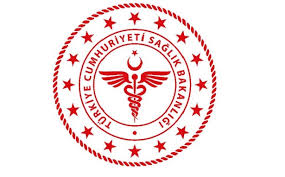 SAVUR PROF. DR. AZİZ SANCAR İLÇE DEVLET HASTANESİÇAMAŞIRHANE DENETİM FORMUSAVUR PROF. DR. AZİZ SANCAR İLÇE DEVLET HASTANESİÇAMAŞIRHANE DENETİM FORMUSAVUR PROF. DR. AZİZ SANCAR İLÇE DEVLET HASTANESİÇAMAŞIRHANE DENETİM FORMUSAVUR PROF. DR. AZİZ SANCAR İLÇE DEVLET HASTANESİÇAMAŞIRHANE DENETİM FORMUSAVUR PROF. DR. AZİZ SANCAR İLÇE DEVLET HASTANESİÇAMAŞIRHANE DENETİM FORMUSAVUR PROF. DR. AZİZ SANCAR İLÇE DEVLET HASTANESİÇAMAŞIRHANE DENETİM FORMUSAVUR PROF. DR. AZİZ SANCAR İLÇE DEVLET HASTANESİÇAMAŞIRHANE DENETİM FORMUSAVUR PROF. DR. AZİZ SANCAR İLÇE DEVLET HASTANESİÇAMAŞIRHANE DENETİM FORMU KODUTY.FR.23YAYIN TARİHİ:17.05.2019REVİZYON TARİHİ10.01.2022REVİZYON NO01SAYFA SAYISI 02HAYIRHAYIR YIKAMA İŞLEMİNİN DEĞERLENDİRİLMESİ YIKAMA İŞLEMİNİN DEĞERLENDİRİLMESİ YIKAMA İŞLEMİNİN DEĞERLENDİRİLMESİ YIKAMA İŞLEMİNİN DEĞERLENDİRİLMESİ YIKAMA İŞLEMİNİN DEĞERLENDİRİLMESİ YIKAMA İŞLEMİNİN DEĞERLENDİRİLMESİ YIKAMA İŞLEMİNİN DEĞERLENDİRİLMESİ YIKAMA İŞLEMİNİN DEĞERLENDİRİLMESİ YIKAMA İŞLEMİNİN DEĞERLENDİRİLMESİ YIKAMA İŞLEMİNİN DEĞERLENDİRİLMESİ YIKAMA İŞLEMİNİN DEĞERLENDİRİLMESİ                                                                 KURUTMA İŞLEMİNİN DEĞERLENDİRİLMESİ                                                                 KURUTMA İŞLEMİNİN DEĞERLENDİRİLMESİ                                                                 KURUTMA İŞLEMİNİN DEĞERLENDİRİLMESİ                                                                 KURUTMA İŞLEMİNİN DEĞERLENDİRİLMESİ                                                                 KURUTMA İŞLEMİNİN DEĞERLENDİRİLMESİ                                                                 KURUTMA İŞLEMİNİN DEĞERLENDİRİLMESİ                                                                 KURUTMA İŞLEMİNİN DEĞERLENDİRİLMESİ                                                                 KURUTMA İŞLEMİNİN DEĞERLENDİRİLMESİ                                                                 KURUTMA İŞLEMİNİN DEĞERLENDİRİLMESİ                                                                 KURUTMA İŞLEMİNİN DEĞERLENDİRİLMESİ                                                                 KURUTMA İŞLEMİNİN DEĞERLENDİRİLMESİ                                           ÜTÜLEME, KATLAMA  İŞLEMLERİNİN DEĞERLENDİRİLMESİ                                           ÜTÜLEME, KATLAMA  İŞLEMLERİNİN DEĞERLENDİRİLMESİ                                           ÜTÜLEME, KATLAMA  İŞLEMLERİNİN DEĞERLENDİRİLMESİ                                           ÜTÜLEME, KATLAMA  İŞLEMLERİNİN DEĞERLENDİRİLMESİ                                           ÜTÜLEME, KATLAMA  İŞLEMLERİNİN DEĞERLENDİRİLMESİ                                           ÜTÜLEME, KATLAMA  İŞLEMLERİNİN DEĞERLENDİRİLMESİ                                           ÜTÜLEME, KATLAMA  İŞLEMLERİNİN DEĞERLENDİRİLMESİ                                           ÜTÜLEME, KATLAMA  İŞLEMLERİNİN DEĞERLENDİRİLMESİ                                           ÜTÜLEME, KATLAMA  İŞLEMLERİNİN DEĞERLENDİRİLMESİ                                           ÜTÜLEME, KATLAMA  İŞLEMLERİNİN DEĞERLENDİRİLMESİ                                           ÜTÜLEME, KATLAMA  İŞLEMLERİNİN DEĞERLENDİRİLMESİ